УТВЕРЖДАЮ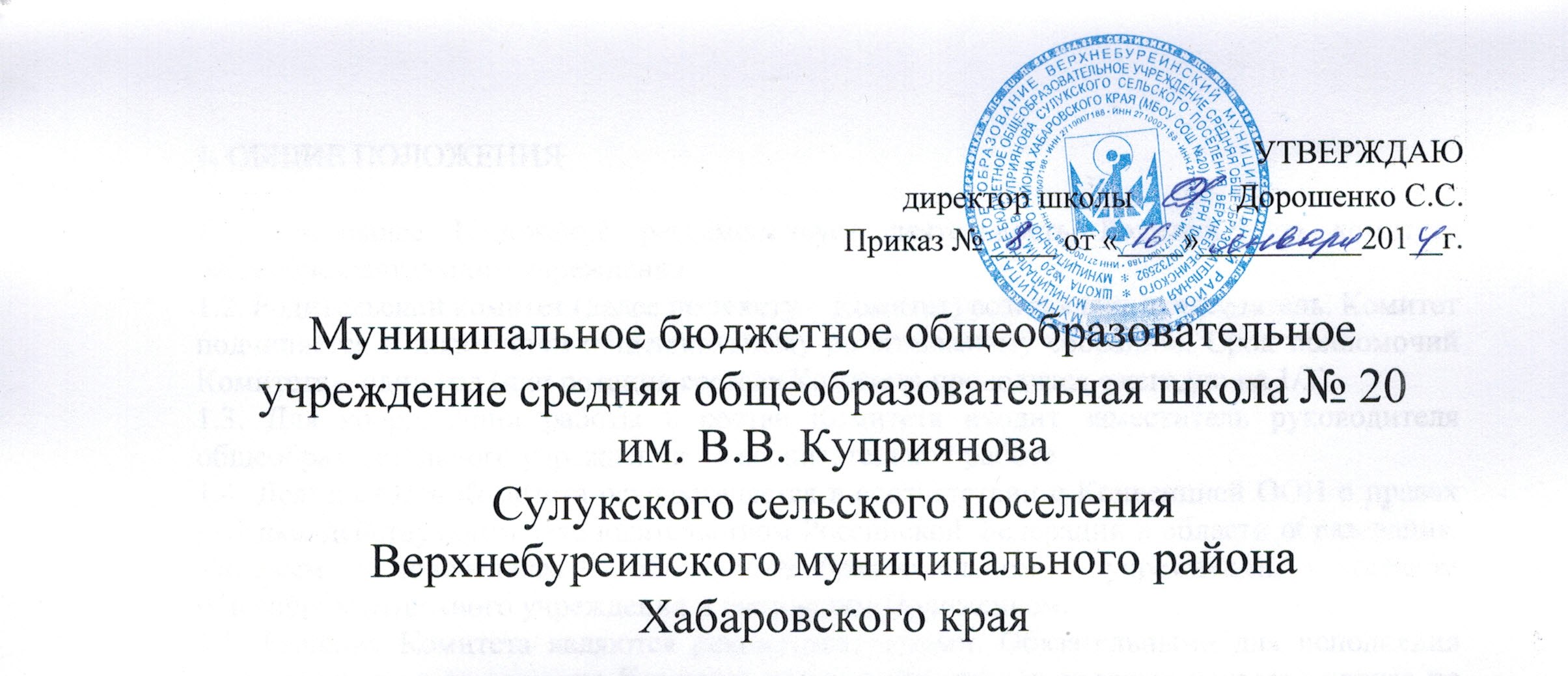 директор школы 		Дорошенко С.С.Приказ № ____ от «____»__________201__г.Муниципальное бюджетное общеобразовательное учреждение средняя общеобразовательная школа № 20 им. В.В. Куприянова Сулукского сельского поселения Верхнебуреинского муниципального района Хабаровского краяПОЛОЖЕНИЕОБ УЧЕНИЧЕСКОМ САМОУПРАВЕНИИ2014 ГОД1. Ученическое самоуправление школы представлено следующими структурными подразделениями:1.1 Собрание (конференция учащихся);1.2 Ученический комитет школы (учком);1.3 Совет класса;1.4 Классное ученическое собрание.2. Структурные подразделения ученического самоуправления являются совещательно - рекомендательными и способствуют совершенствованию деятельности школы. 3. Деятельность ученического самоуправления строится на принципах демократии, гуманности, гласности и открытости. Оно обеспечивает представительство интересов детей, прав учащихся.4. Ученическое самоуправление принимает участие в решении вопросов и проблем, затрагивающих интересы всех, большинства или отдельных членов коллектива школы.5. Органы ученического самоуправления взаимодействуют с другими структурами общественного самоуправления школой на основе совета, согласия, сотрудничества, соуправления.6. Решения структурных подразделений ученического самоуправления носят совещательно-рекомендательный характер.7. Решения структурных подразделений не должны противоречить законодательству Российской Федерации, Уставу школы и другим нормативным документам общеобразовательного учреждения.8. Спорные вопросы рассматриваются директором школы. 9. Собрание (конференция учащихся):9.1Рассматривает основные направления деятельности коллектива учащихся.9.2Решает вопросы, связанные с участием учеников в управлении школой, совместной работы органов общественного самоуправления учащихся, учителей и родителей.9.3Формирует орган ученического самоуправления школой — ученический комитет.9.4Вырабатывает решения ученического коллектива по совершенствованию учебно-воспитательного процесса.9.5Заслушивает отчеты и информации. Оценивает результаты деятельности ученического комитета.9.6 Высшим органом ученического самоуправления в период между собраниями ( конференциями ) является Ученический комитет, избираемый ученическим собранием ( конференцией ).9.7 Собрание ( конференция ) учащихся собирается по мере необходимости, но не реже двух раз в год.9.8 Ученический комитет ( учком ) школы представлен учащимися 5-11 классов. Избираемых на классных собраниях в начале учебного года и утвержденных на общешкольном собрании ( конференции ). Норма представительства от класса 1-2 человека. Также в работе учкома могут принимать участие все желающие ребята.9.9 Ученический комитет может создавать свои комиссии и любые различные органы по основным направлениям деятельности.9.10 Заседания учкома проводятся один раз в две недели, по необходимости чаще.13. Ученический комитет школы:13.1Участвует в планировании и организации внеклассной и внешкольной работы учащихся.13.2Утверждает план проведения ученических мероприятий.13.3Устанавливает шевство старшеклассников над младшими школьниками.13.4Корректирует самообслуживание учащихся, их дежурство, поддержание дисциплины и порядка в школе.13.5Вносит предложения по улучшению учебно-воспитательного процесса администрациишколы.13.6Наблюдает за участием классов в школьных делах, организует ключевые дела, дает имоценку.13.7Организует соревнование между классами.13.8Организует конкурсы, рейды по проверке классных уголков, внешнего вида учащихся, дневников, тетрадей, учебников и т.п.14. В учкоме избирается председатель и актив, который организует информационную и коррекционную работу в период между заседаниями.15. Заседания ученического комитета оформляются протоколами, которые подписывает председатель учкома и секретарь.16. Высшим органом самоуправления в классе является классное ученическое собрание.17. Классное ученическое собрание:17.1 Обсуждает любые вопросы жизнедеятельности класса, принимает по ним необходимые решения.17.2 Совместно с классным руководителем рассматривает и утверждает план внеурочной работы в классе.17.3 Высказывает предложения по улучшению учебно-воспитательного процесса.17.4 Избирает совет класса, заслушивает и оценивает его работу.17.5 Принимает решения о расходовании классных денег. 18. Совет класса:18.1 Организует выполнение решений классного собрания и органов ученического самоуправления школой.18.2 Организует самообслуживание учащихся класса.18.3 Обеспечивает порядок и дисциплину в классе.18.4 Организует помощь в учебе учащимся, имеющим проблемы.18.5 Готовит и проводит классные собрания и другие классные мероприятия.18.6 При необходимости совет класса может создавать свои комиссии по отдельным направлениям деятельности.  